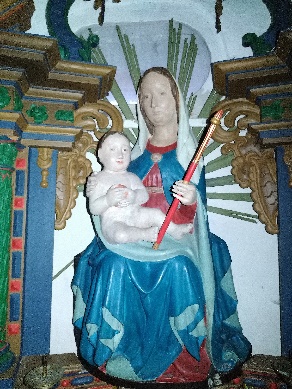 GOTTESDIENSTORDNUNG MAI 2022BOGOSLUŽNI RED VELIKI TRAVEN 2022Heilige Messen können bei Herrn Pfarrer Mag. Marijan Marijanovič unter 0676 877 28579 bzw. 04274 3290 oder bei Frau Karin Lesjak unter 0676 4519866 bestellt werden. Svete maše naročite pri župniku Marijanu Marijanoviču ali pri Postrajnci. Das Tragen einer FFB2 Maske ist Pflicht. Prosim obleči masko. 1.MAI 20223.Sonntag der Osterzeit3.velikonočna nedelja08.30 Uhr uri+ FUGGER Marija in Hanzej in PAVLOVE rajneEwiges Licht večna luč: Fugger Marija in Hanzej                                                                                     8.MAI 20224.Sonntag der Osterzeit4.velikonočna nedeljaMuttertag materinski danFLORIANIMESSE8.30 Uhr - uriHeilige Messe – sveta maša+ Pater Tonček Zajc 2.letnica Jahresmesse+ BIERBAUMER Julia, Johann + Ewald+ SCHOBERNIG Gregor 9. Jahresmesse letnica+ für alle verstorbenen Feuerwehrmänner15.MAI 20225.Sonntag der Osterzeit5.velikonočna nedeljaAnbetungstag am Humvedno česčenje na Humu8.00 Uhr – uri+ WIDMANN + KRALL Verstorene+ SCHLEICHER Alfred17.00 Uhr -uri+ STEINER Sophie+ ISOPP Marija in Anton in PAVLOVE rajne15.MAI 2022PFARRKIRCHE – FARNI CERKVEV Festgottesdienst 40 Jahre Oma Dienst Zelebrant: Dr. Richard Pirker11.00 Uhr - uri Die Pfarrbevölkerung ist herzlich dazu eingeladen. Farani so vabljeni21.MAI 2022Vorabendmesse predvečerna maša18.00 Uhr - uri + SCHLEICHER Maria und Ferdinand+ SCHLEICHER Alfred+GREIBL Rudi und alle GREIBL Verstorbenen+ KNAFL Maria 1. Jahresmesse letnica24.MAI 2022 kapelica na Bregu – Kapelle Frög18.00 Uhr – uri + LESJAK Ludwig in Augustine+ SCHUSTER Franz in Franziska+ KANDUTSCH Franz und Helga26.MAI 2022Christi Himmelfahrt Gospodov vnebohaod8.30 Uhr – uri28.MAI 2022Vorabendmesse predvečerna maša18:00 Uhr - uri